ČínaČínská lidová republika中华人民共和国„Říše středu“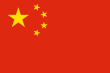 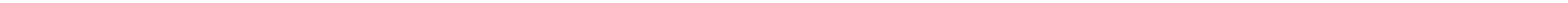 Poloha: východní Asie při západním pobřeží Tichého oceánu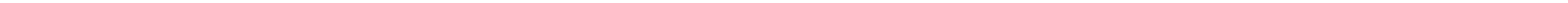 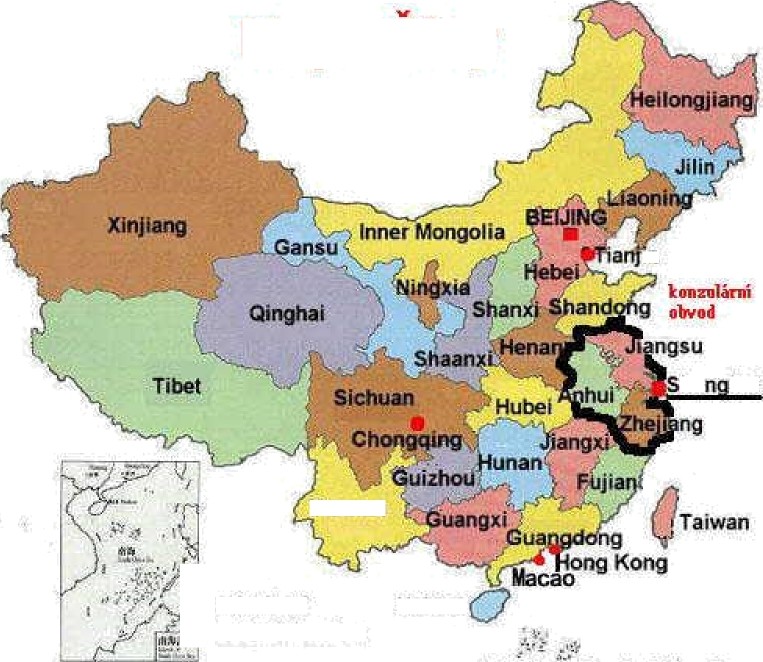 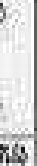 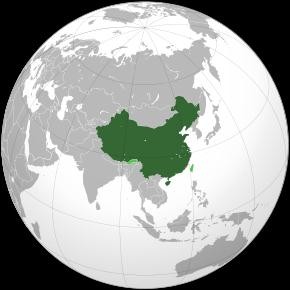 ZÁKLADNÍ ZEMĚPISNÉ ÚDAJE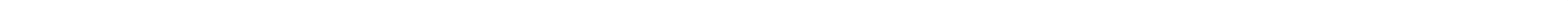 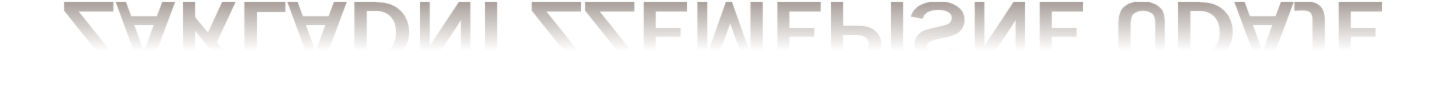 Rozloha: ………………….km² (... na světě) Nejvyšší bod:…………………… (8844,43 m n. m.)Časové pásmo: +……Počet obyvatel: …………………… Hlavní Město:……………..Jazyk: ……………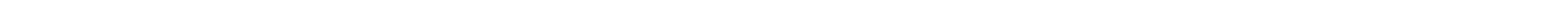 Forma vlády (režim)…………..Náboženství: Buddhismus, taoismus,konfucianismus, křesťanství, islámMěna: ………….. (CNY)Zaměstnává 2/3 obyvatel Nízká životní úroveň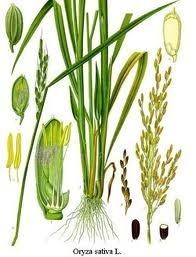 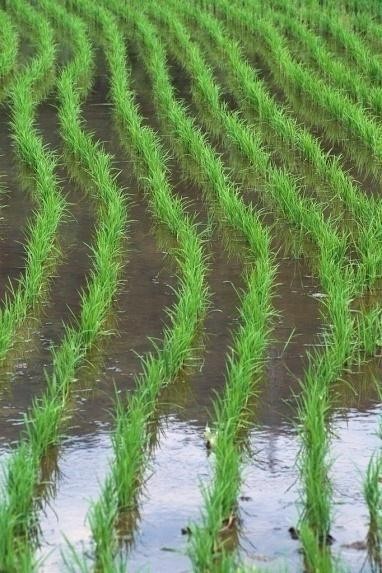  Hlavní plodinyRýže Bavlník Pšenicerýžebavlník	čajovník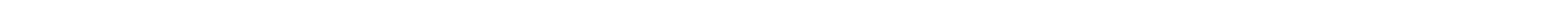 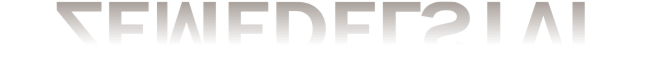 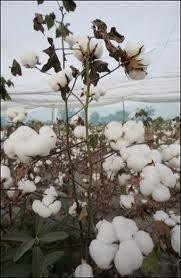 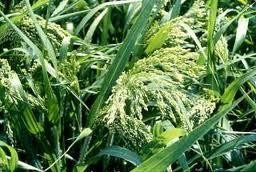 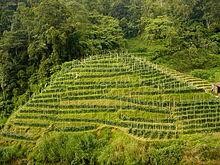 Na předním místě ve světě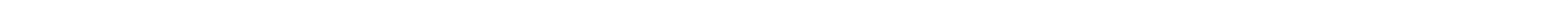 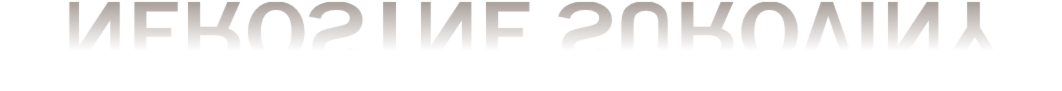 	Uhlí	Železná ruda	Cín	Barevné kovy	RopaArmáda: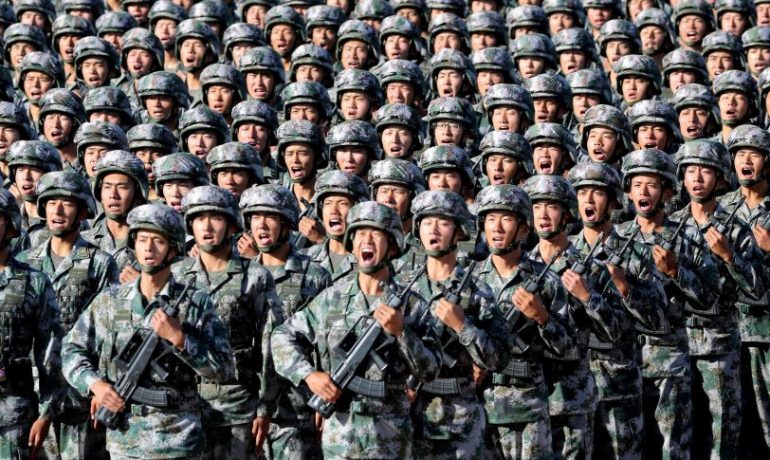 Na světě v počtu aktivních vojáku - 2 mil. 320 mil. v záloze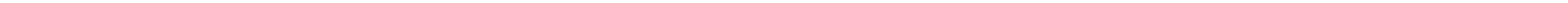 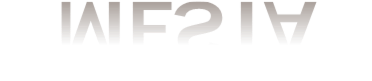 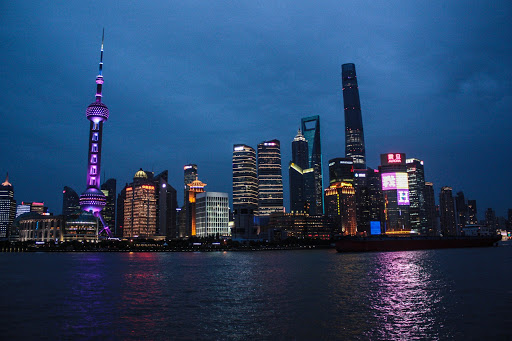 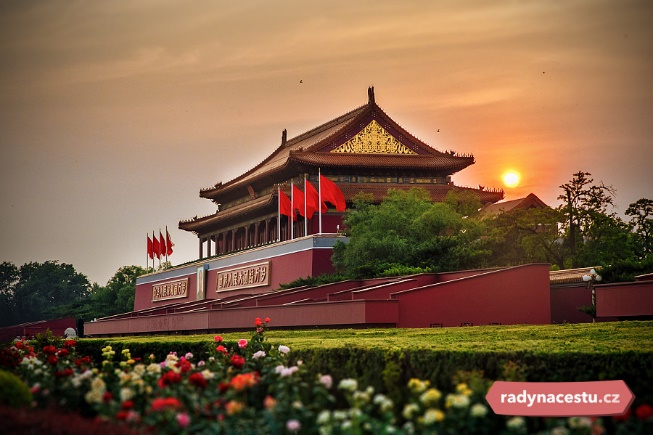 Palác Nebeského klidu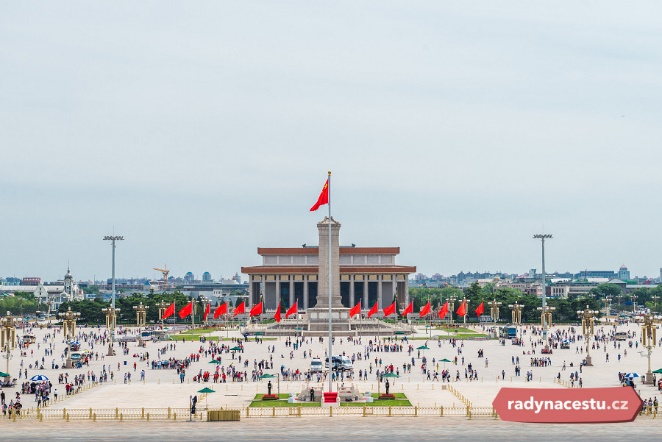 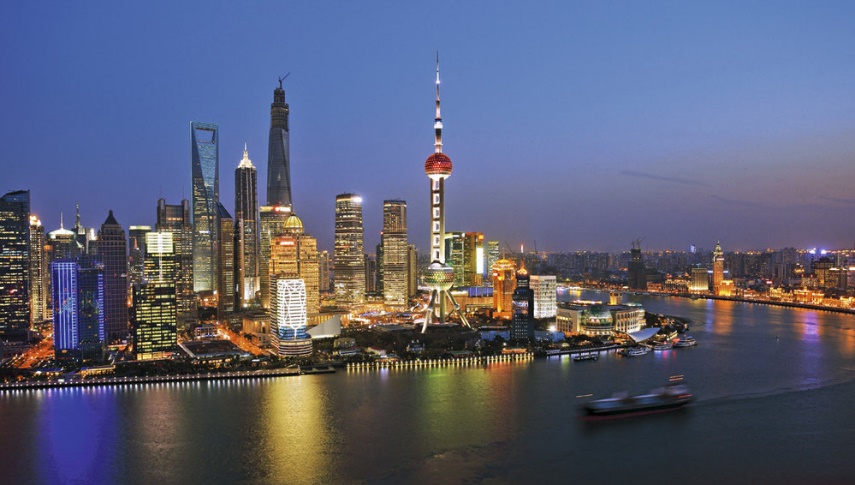 Náměstí	Nebeského kliduČÍNSKÉ PÍSMO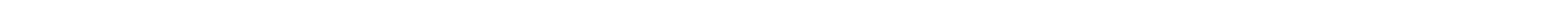 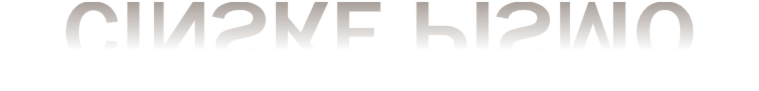 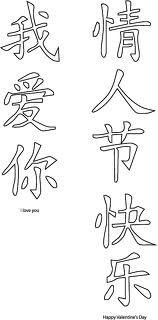 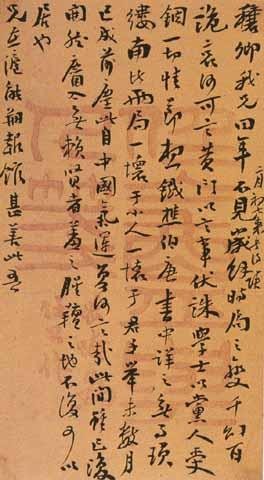 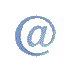 Přelož tuto větu: 
      我們喜歡山Ve kterém pohoří se nachází nejvyšší hora světaTradiční Japonský oděvČínský nástroj k jídluPosvátná Indická řekaHlavní město IndonésieHlavní město ČínyJeden z modelů automobilky SuzukiJaponská společniceBojovník používající meč KatanaZpůsobuje vlnu TsunamiJaponský národní sportNejvyšší hora světa